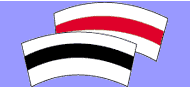 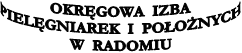 OŚRODEK SZKOLENIA OKRĘGOWEJ IZBY  PIELĘGNIAREK I  POŁOŻNYCHOFERTA  SZKOLEŃ  W  ZAKRESIE  KSZTAŁCENIA  PODYPLOMOWEGO  PIELĘGNIAREK   I  POŁOŻNYCH                          W  III-IV  KWARTALE  2020 ROKUMożliwe przesunięcie zaplanowanego terminu w przypadku braku wymaganej liczby uczestników. InformacjaOsoby zainteresowane zapraszamy do zgłaszania swojego udziału w powyższych szkoleniach                       poprzez składanie wniosków w systemie SMK. Informacji dotyczących szkoleń można uzyskać w biurze Okręgowej Izby Pielęgniarek i Położnych                         w Radomiu, ul. Paderewskiego 15, pod numerem telefonu (48) 360-05-12,                                                                            e-mail: szkolenia@orpip.radom.pl lub na stronie internetowej: www.orpip.radom.plLp.Dziedzina/zakres kształceniaPlanowany termin rozpoczęcia - *KURSY  SPECJALISTYCZNEKURSY  SPECJALISTYCZNEKURSY  SPECJALISTYCZNE1.Resuscytacja krążeniowo – oddechowaKurs dla pielęgniarek i położnych21.11.20202.Resuscytacja krążeniowo – oddechowa noworodkaKurs dla pielęgniarek i położnych24.10.20203.Wykonanie i interpretacja zapisu EKGKurs dla pielęgniarek i położnych28.11.20204.Leczenie ran – Kurs dla pielęgniarek07.11.20205.Wywiad i badania fizykalneKurs dla pielęgniarek i położnych07.11.20206.Opieka pielęgniarska nad chorymi dorosłymi w leczeniu systemowym nowotworów – Kurs dla pielęgniarek i położnych21.11.20207.Edukacja i wsparcie kobiety  w okresie laktacji – Kurs dla położnych30.10.2020KURSY  KWALIFIKACYJNEKURSY  KWALIFIKACYJNEKURSY  KWALIFIKACYJNE8.Pielęgniarstwo opieki długoterminowej – Kurs dla pielęgniarekpaździernik 20209.Pielęgniarstwo opieki paliatywnej – Kurs dla pielęgniarekpaździernik 202010.Pielęgniarstwo rodzinne – Kurs dla pielęgniareklistopad 202011.Pielęgniarstwo środowiska nauczania i wychowania                                 Kurs dla pielęgniarekpaździernik 202012.Ochrona zdrowia pracujących – Kurs dla pielęgniareklistopad 202013.Pielęgniarstwo rodzinne – Kurs dla położnychlistopad 2020SZKOLENIA  SPECJALIZACYJNESZKOLENIA  SPECJALIZACYJNESZKOLENIA  SPECJALIZACYJNE14.Pielęgniarstwo geriatryczne – dla pielęgniarekpaździernik 202015.Pielęgniarstwo opieki długoterminowej – dla pielęgniarekpaździernik 202016.Pielęgniarstwo opieki paliatywnej – dla pielęgniareklistopad 202017.Pielęgniarstwo rodzinne – dla pielęgniareklistopad 202018.Pielęgniarstwo ginekologiczno-położnicze – dla położnychlistopad 2020